Supporting Scotland’s 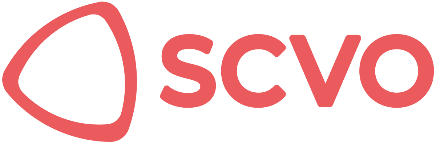 Vibrant voluntary sectorMinutes of the 79th Annual General Meeting held on Tuesday 6th December 2022 at 3:45pm via Zoom.Welcome and Opening Remarks from the Honorary PresidentMaureen McGinn, SCVO’s Honorary President, welcomed attendees to the meeting and explained the meetings online procedures for recording and voting.Minutes of the Previous AGMThe minutes of the 78th Annual General Meeting held on Tuesday 7th December 2021 have been approved.Report from Convener and Chief ExecutiveAndrew Burns, Convener, and Anna Fowlie, Chief Executive reported on the work of SCVO during 2021/22 and noted that the new Strategic Plan would be published in Spring 2023.The Convener noted SCVO’s Gold, Investor in People status, and thanked the team for all their hard work.The Chief Executive noted work on increasing the visibility of the sector and SCVO’s Environmental Work, and our aims of becoming an anti-racist organisation.The Annual Review is now available on SCVO’s website.4	      Financial Statements for the year to 31st March 2022  Fiona Gillespie, SCVO’s Treasurer, reported on the Financial Statements for the financial year 2021/22 and confirmed that there had been an unqualified audit report.      5	      Appointment of Auditors The Honorary President confirmed that Cheine and Tait have been appointed as SCVO’s auditors from 2022/2023 and that the Board has been authorised to determine their remuneration.6	      Elections to Board of TrusteesThe Honorary President reported that a record number of nominations were submitted with 11 outstanding candidates put forward to take up 3 places on the Board.Barry Sillers, Gillian Reid-McKee and Kim Atkinson were announced as the successful candidates.7	      Points from the FloorTim Hencher, Strategic Director of Delivery, responded to the only question: Does SCVO plan on spending it reserves this financial year?We will not be spending any of our unrestricted reserves as they are used as a safety net and are calculated to cover liabilities and other corporate needs to ensure that SCVO remains a sustainable organisation.8 	      Closing Remarks from the Honorary PresidentThe Honorary President thanked Members, guests and SCVO staff for their help in organizing and participating in the AGM.